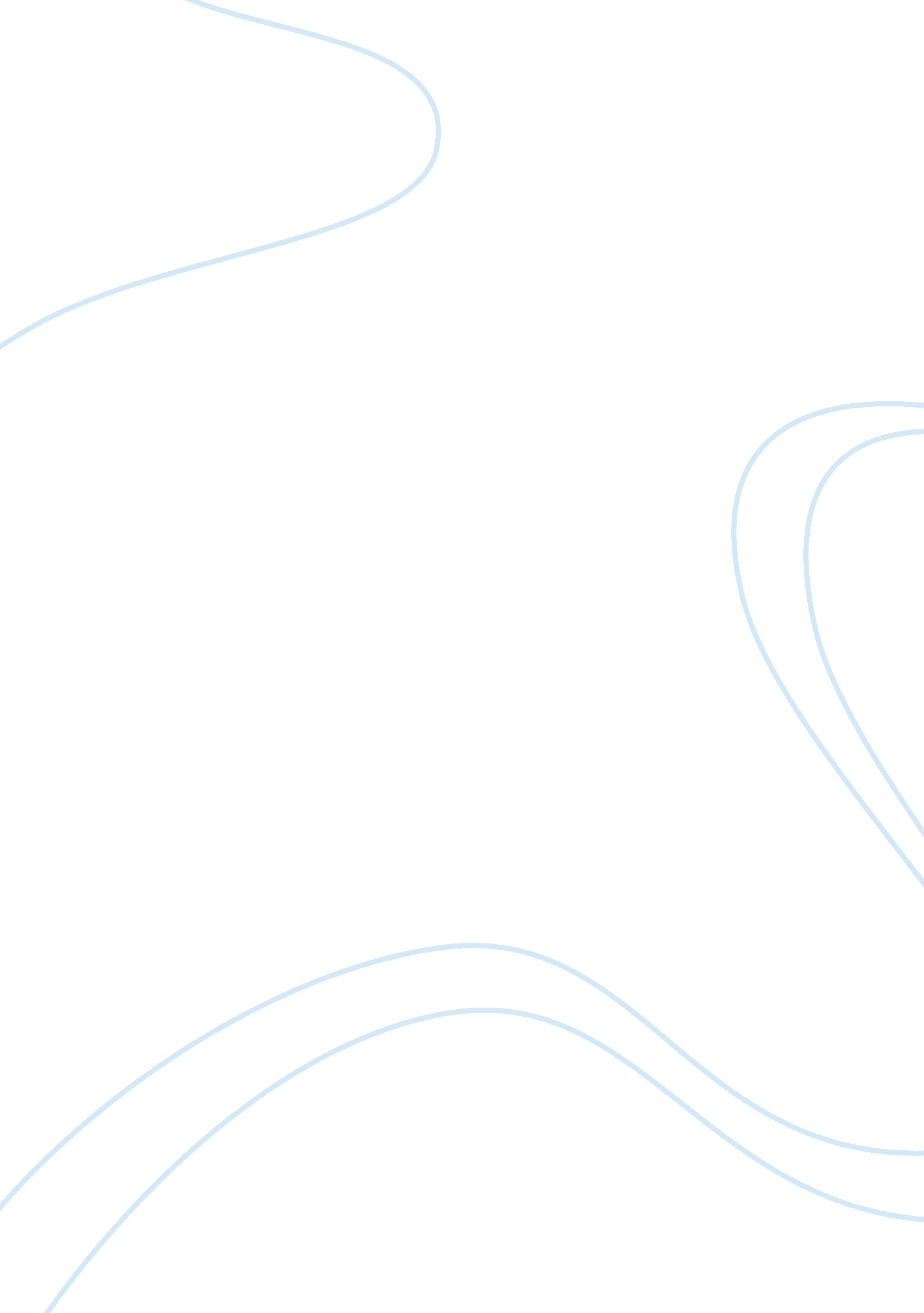 An ideal vacationBusiness, Strategy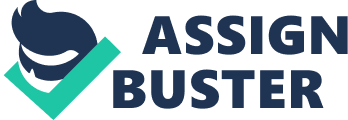 Planning to have an ideal vacation in nature driven unspoiled Carribean islands? The serene and calm environment of this exquisitely clean island painted with greenery all around and laid in a backdrop of white powder sand will leave you awe stuck for a long time. Visit these best Carribean islands and make your heart ponder with adventure and thrill. Turks & Caicos If scintillating scenery, brilliant backdrop and a rich underwater world fascinate you then you’ll fall in love with this place. As soon as you put your foot down in the magnificent region of Turks & Caicos you can feel the magic in this tropical island. Don’t forget to collect the signature conch shells before ending your trip. Antigua and Barbuda This place is overloaded with beaches and it will soak you up in its sheer beauty within your first meeting with it. You can indulge in various marine sports activities over here and get closer to the astonishingly colourful marine life. Puerto Rico Puerto Rico offers a perfect man-animal harmony which is not possible in the urban spaces. The undeveloped beaches over here are sure to bring peace and tranquillity to your soul. Get away from the hustle and bustle of your life and greet the bioluminescent bay which is a real beauty of God. This carrabiean island will leave you snorkelling with joy after seeing the biggest to tiniest sea creatures. Anguilla If you really want to see nature draped with beauty and magnificence then Anguilla can be your best destination. The island’s untouched beauty will give you a chance to have a handshake with eternity and an opportunity to greet the flora and fauna living in utmost silence over here. St. Barts Enriched with beautiful villas and postcard beaches nature will welcome you with open arms over here. You can also have a gala time at the St. Barts which offers a “ great cultural experience over here. St. Lucia Once a visitor you’ll always wish to be an inhabitant over here not by living over here but by keeping this place alive in his/her memory. The black sand beaches are the most unique gift of nature and while you’re over here don’t forget to visit the twin volcanic peaks that emerge straight out of the ocean. The British Virgin Islands Have you ever visited a heaven wrapped in warm island breezes and clear water? This Caribbean island is a visual paradise with loads of snorkelling spots. Don’t forget to check out the serene beaches at Jost Van Dyke and Baths at Virgin Gorda. St. Kitts and Nevis Elope from the daily struggle by shaking hand with this secret hideaway. The wide array of beaches and scrumptious food served by various nearby restaurants will make your trip memorable. U. S. Virgin Islands It is the perfect destination to skydive on the beach and take a swimming lesson with a hawksbill turtle. Did you experience such thrill before? Bounce around the beaches and elope into the wilderness of this, please. Bermuda This is one of the best Carribean islands to visit as this place offers everything that you need for the perfect holiday. Experience the thrill of the lifetime with the aqua blue waters and pink sand beaches. You can even go for a snorkel to experience the magic of this visual paradise. Each of these Caribbean islands has their own mind-boggling perspective for your visual pleasure as you plummet through the atmosphere. 